Kitchen Restore Project 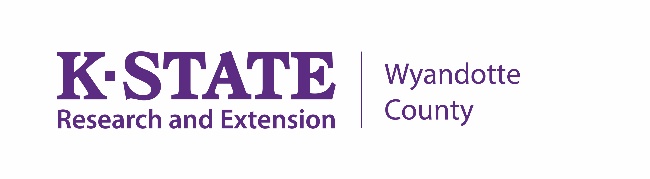 Wyandotte County ExtensionClient Intake/Request Form***Please return completed form to jo1@ksu.edu***Have a success story or client feedback? We want to hear it, email us!Client Info:Name of Client: 	City: 	State: 	 Zip: 	 Phone #: 	Client demographic data:Household size [Indicate number of individuals for each age category]:Reason for requesting items:Agency Contact Info:Name of Organization/Group: 	Contact Person: 	Phone #: 	Email: 	Address: 	City: 	State: 	 Zip: 	Kansas State University, County Extension Councils, Extension Districts, and US Department of Agriculture Cooperating. K-State Research and Extension is an equal opportunity provider and employer, and is committed to making its services, activities, and programs accessible to all participants. If you have special requirements due to physical, vision, or hearing disability or a dietary restriction please contact your local extension office.Please choose from ONE of the options below:Option 1: Kitchen Restore Basic Essentials KitBasic Essential Kit includes items 1-23 from list.Option 2: Client Choice [mark items that are needed]For Office Use Only: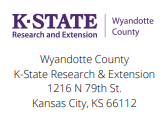 Date received: 		Initials: 	Date prepared: 		Initials: 	Date delivered: 		Initials: 	Race□ American Indian orAlaskan Native□ Black or AfricanAmerican□ White or Caucasian□ Choose not toprovide□ Asian□ Native Hawaiian or                 Other Pacific Islander	□ Two or more racesEthnicityEthnicityEthnicityEthnicity□ Hispanic or Latino□ Not Hispanic or Latino□ Choose not to                                 provide	AgeAgeAgeAge□ 18-29 years□ 30-59 years□ >60 years□ Choose not toprovideGenderGender□ Please specify: 	□ Please specify: 	□ Choose not to provide□ <5 years 	□ 30-59 years 	5-17 years 	18-29 years	>60 years 	Choose not to provide	Replacing worn out or broken itemsPreviously owned but no longer haveLost due to a disasterHave never previously ownedChoose not to provideOther: 	1. Cutting Board/Mat17. Flipping Spatula2. Baking/Cookie Sheet18. Slotted or Stirring Spoon3. Baking/Casserole Dish19. Four (4) Forks, Knives &Spoons4. Skillet (Lid if Available)20. Vegetable Peeler5. Pot (Lid if Available)21. Meat Thermometer6. Dinner Plates (4 or more based onhousehold size)22. Dish Towel7. Cereal Bowls (4 or more based onhousehold size)23. Two (2) Potholders8. Coffee Mugs (4 or more based onhousehold size)24. Rubber spatula9. Drinking Glasses or Cups (4 or more basedon household size)25. Whisk10. Mixing Bowl26. Tong11. Colander or Mesh Strainer27. Plastic pitcher12. Measuring Cups (Dry and Liquid)28. Storage ware13. Measuring Spoons29. Kids plastic plates14. Handheld Can Opener30. Kids plastic cups15. Chef Knife31. Kids plastic utensils16. Paring Knife